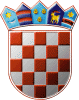 REPUBLIKA HRVATSKADUBROVAČKO-NERETVANSKA ŽUPANIJA OPĆINA TRPANJIZBORNO POVJERENSTVOKLASA:    011-01/20-01/02URBROJ: 2117/07-05/01-21-4Trpanj, 21. travnja 2021.				      	O B A V I J E S T		O RADNOM VREMENU IZBORNOG POVJERENSTVA				          OPĆINE TRPANJIzborno povjerenstvo Općine Trpanj će, radi predstojećih lokalnih izbora koji će se održati 16. svibnja 2021.g., raditi u uredskim prostorijama Općine Trpanj u Trpnju, K.Tomislava 41, u periodu od 21.travnja 2021.g., svakim radnim danom od 07,00 do 14,00 sati.Dana 24. i 25. travnja (subota i nedjelja) Povjerentsvo će dežurati na tel. 098 416 553. Dana 29. travnja 2021.g. radno vrijeme Povjerenstva je od 07,00 do 24,00 sata.Sukladno preporukama HZJZ, a u svrhu poštivanja epidemioloških mjera (socijalne distance i maximalnog broja osoba koje mogu prisustvovati u zatvorenom prostoru), u vrijeme zaprimanja kandidacijskih lista i kandidatura, preporuča se najaviti dolazak na tel.020 456 876 ili putem e-maila:oip.trpanj@izbori.hr  								IZBORNO POVJERENSTVO